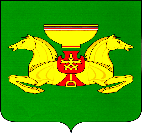 от                                                        с.Аскиз			       №   Руководствуясь ст.ст.35, 40 Устава муниципального образования Аскизский район от 20.12.2005 года, Администрация Аскизского района Республики Хакасия постановляет:1.Внести в Муниципальную программу «Дети Аскизского района», утвержденную постановлением Администрации Аскизского района Республики Хакасия от 13.11.2020 № 846-п, следующие изменения: 1.1.Пункт таблицы «Объемы и источники финансирования» Паспорта Муниципальной программы «Дети Аскизского района» изложить в следующей редакции:1.2.Пункт таблицы «Объемы бюджетных ассигнований» Паспорта подпрограммы «Организация отдыха и оздоровления детей в Аскизском районе» изложить в следующей редакции:1.3. Таблицу Раздела 4 Перечень мероприятий подпрограммы «Организация отдыха и оздоровления детей в Аскизском районе» изложить в следующей редакции:2.Опубликовать настоящее постановление в газете «Аскизский труженик» и разместить на сайте Администрации Аскизского района Республики Хакасия.3. Настоящее постановление вступает в силу с момента его подписания.Исполняющий обязанностиГлавы Администрации		                                                        Е.Ю.Костяков	РОССИЙСКАЯ ФЕДЕРАЦИЯАДМИНИСТРАЦИЯАСКИЗСКОГО РАЙОНАРЕСПУБЛИКИ ХАКАСИЯРОССИЙСКАЯ ФЕДЕРАЦИЯАДМИНИСТРАЦИЯАСКИЗСКОГО РАЙОНАРЕСПУБЛИКИ ХАКАСИЯРОССИЯ ФЕДЕРАЦИЯЗЫХАКАС РЕСПУБЛИКАЗЫНЫНАСХЫС АЙМАFЫНЫНУСТАF-ПАСТААРОССИЯ ФЕДЕРАЦИЯЗЫХАКАС РЕСПУБЛИКАЗЫНЫНАСХЫС АЙМАFЫНЫНУСТАF-ПАСТААПОСТАНОВЛЕНИЕПОСТАНОВЛЕНИЕПОСТАНОВЛЕНИЕО внесении изменений в  Муниципальнуюпрограмму «Дети Аскизского района»,утвержденную постановлением Администрации Аскизского района Республики Хакасияот 13.11.2020 № 846-п Объемы и источники финансирования28988,6  тыс. руб. за счет средств  муниципального бюджета, в том числе по годам:         2021 год -  7712,7  тыс. рублей;         2022 год -  7550,7 тыс. рублей;        2023 год -  6712,6 тыс. рублей;        2024 год -  7012,6 тыс. рублей;        2025 год -        0,0 тыс.рублей;        2026 год -        0,0 тыс.рублей.       Объемы бюджетных ассигнований28598,6 тыс. руб. за счет средств  муниципального бюджета, в том числе по годам:         2021 год -  7712,7 тыс. рублей;        2022 год -  7420,7 тыс. рублей;        2023 год -  6582,6 тыс. рублей;        2024 год -  6882,6 тыс. рублей;        2025 год -         0,0 тыс.рублей;        2026 год -         0,0 тыс.рублей.N №
п/пНаименование  
  мероприятий Объем финансирования из      
муниципального  бюджета, тыс. рублейОбъем финансирования из      
муниципального  бюджета, тыс. рублейОбъем финансирования из      
муниципального  бюджета, тыс. рублейОбъем финансирования из      
муниципального  бюджета, тыс. рублейОбъем финансирования из      
муниципального  бюджета, тыс. рублейОбъем финансирования из      
муниципального  бюджета, тыс. рублейОбъем финансирования из      
муниципального  бюджета, тыс. рублейN №
п/пНаименование  
  мероприятий Всего202120222023202420252026 1  Подготовка  лагерей с дневным пребыванием детей5438,11400,01038,11500,01500,00,00,02Подготовка загородного оздоровительного  лагеря «Орленок»12242,52802,73146,63146,63146,60,00,03Проведение ремонта загородного лагеря10918,03510,03236,01936,02236,00,00,0Всего:28598,6РХ-10882,0МБ-17716,67712,73510,04202,77420,73200,04220,76582,61936,04646,66882,62236,04646,60,00,00,00,00,00,0